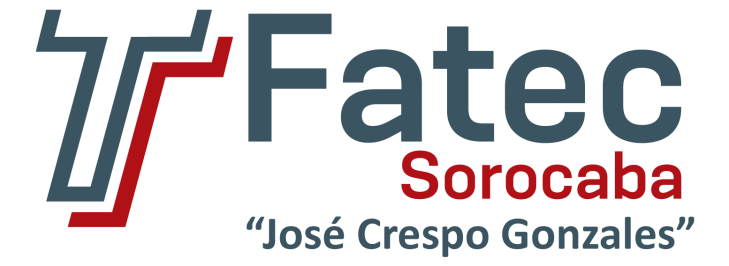 COORDENADORIA DE SISTEMAS BIOMÉDICOSSorocaba, xx de xxxxxx de 2018Ilmo. Sr. Dr. João José SabongiPresidente da Comissão de Ensino e Pesquisa (COEP)Conjunto Hospitalar de Sorocaba	Prezado SenhorVenho por meio desta encaminhar a Vossa Senhoria o plano de estágio para o Curso de Tecnologia em Sistemas Biomédicos, da Faculdade de Tecnologia “José Crespo Gonzales” de Sorocaba (Fatec - Sorocaba) intitulado “cvcvcvcvcvcvcvc vcvcvcvcv cvcvcvcvcvcvc cvcvcvcv cvcvcvcvcv cvcvcvcvcvcvc vcvcvcvcvcv”, a ser desenvolvido pela aluna trtrtrtrtrtrtrtrtr trtrtrtrtrtrtrtrt (RG XXXXXXXXX), para análise e consideração por parte da Comissão de Ensino e Pesquisa do CHS.Colocando-me a inteira disposição de Vossa Senhoria para eventuais esclarecimentos, despeço-me cordialmente,_______________________________Profa Dra Elisabeth Pelosi Teixeira(CPF – 056.641.578-01)OrientadoraContato:Elisabeth Pelosi Teixeiraelisabeth.teixeira@fatec.sp.gov.brFone: (15) 99111-1166